Консультация для родителей по музыкальному воспитаниюДля детей 4-5 лет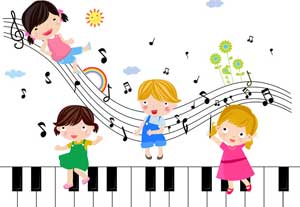 Известно, что у дошкольников ярко проявляется творческое начало, они чрезвычайно изобразительны в передаче интонаций, подражаний, легко воспринимают образное содержание сказок, музыкальных пьес. Им свойственна природная активность, вера в свои творческие возможности. Все это является ценным источником творческого развития дошкольников. Большое влияние на усвоение детьми музыкального опыта оказывает общение. Ребёнку передаётся отношение родителей к музыке. Если взрослые заинтересованно слушают какое-либо произведение вместе с ребёнком и выражают своё отношение, объясняют свои ощущения, это не проходит бесследно для малыша: он духовно обогащается, формируются его вкус и привязанности. Чтобы ребёнку было легче воспринять музыкальный образ, полезно привлекать различные виды искусства — литературу, живопись и т.д. Таким образом, родителям можно посоветовать следующее:беседуйте с ребёнком о различных музыкальных впечатлениях, полученных на музыкальных занятиях, концертах, спектакляхпосещайте вместе (в данный период – дистанционно) театры, концерты, выставкисобирайте детскую фонотеку разных жанровсоздайте дома условия для элементарного детского музицирования (музыкальные игры, игрушки, детские музыкальные инструменты)посещайте мероприятия ДОУ, покажите ребёнку, как важны для Вас его успехи.Хорошо иметь дома в аудиозаписи:детские альбомы Чайковского, Шумана, Прокофьева, Хачатуряна, Шостаковича, Свиридова,отдельные детские пьески и песенки,музыкальные сказки ( «Приключения Незнайки» Н. Носова, музыка Я.Френкеля и И. Шахова, «Курочка Ряба», музыка М. Ройтерштейна),детские оперы «Муха-цокотуха» и другие.Давайте детям слушать отрывки из балетов П. Чайковского «Щелкунчик» и «Лебединое озеро», из оперы Н. Римского-Корсакова «Сказка о царе Салтане» и так далее.Старайтесь, чтобы дети не просто радовались музыке, но учились переживать заложенные в ней чувства. Спрашивайте, какая это музыка: веселая или грустная, спокойная или взволнованная. Про кого такая музыка может рассказывать? Что под нее хочется делать? Иногда, не называя пьесу, спросите: как бы ребенок ее назвал? Такие вопросы пробуждают интерес детей к слушанию и развивают их творческое воображение.Развитию умения эмоционально переживать музыку помогает и чтение сказок, рассказов, поскольку выраженный словесно сюжет и переживания героев детям более понятны. Хорошо загадывать детям загадки: спойте песню без слов, одну только мелодию и спросите, что это за песня. Дети очень радуются, когда отгадывают правильно. Дети очень любят повторно слушать полюбившуюся им музыку, поэтому старайтесь предоставлять им такую возможность.Очень важно, чтобы ребенок не только слушал музыку, но и сам пел песни, инсценировал их, двигался под музыку, играл на детских музыкальных инструментах. Развивать в детях их естественную склонность к пению надо с колыбельных песен, когда ребенку еще несколько месяцев, укладывая его спать. Запомнив их, он будет петь своим куклам, баюкая их.Самое главное — создать в доме атмосферу благожелательного отношения к ребенку, всячески поощрять его попытки проявлять себя в музыке. Это приносит детям радость и делает их добрее.У детей, которые часто соприкасаются с музыкой, более богатый мир чувств, они отзывчивы к переживаниям других людей, жизнерадостны, лучше, быстрее и полнее воспринимают все новое, и, как правило, хорошо учатся в школе.Рекомендованные программные произведения для прослушивания дома в период самоизоляции:-  «Музыкальный ящик» (из «Альбома пьес для детей» Г. Свиридова); -  «Новая кукла», «Болезнь куклы» (из «Детского альбома» П. Чайковского); -  «Смелый наездник» (из «Альбома для юношества») Р. Шумана; -  «Жаворонок», муз. М.Глинки.